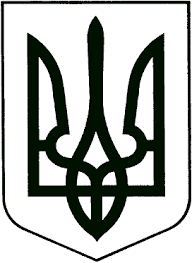 УКРАЇНАЖИТОМИРСЬКА ОБЛАСТЬНОВОГРАД-ВОЛИНСЬКА МІСЬКА РАДАМІСЬКИЙ ГОЛОВАРОЗПОРЯДЖЕННЯ    від 16.01.2018р. № 31(к)Про  перенесення робочихднів у 2018 роціКеруючись   статтею 18, підпунктом 2 пункту б статті 30, пунктами  1, 2, 7, 19, 20  частини четвертої статті 42 Закону України „Про місцеве самоврядування в Україні“, розпорядженням Кабінету Міністрів України  від 16.01.2018 № 850-р  „Про перенесення робочих днів у 2018 році“, з метою створення сприятливих умов для роботи виконавчих органів міської ради, підприємств, установ та організацій:1. Перенести у порядку і на умовах, установлених законодавством, у 2018 році для працівників виконавчих органів міської ради, підприємств, установ та організацій, що належать до комунальної власності територіальної громади міста, яким  встановлено п’ятиденний робочий тиждень з двома вихідними днями, робочі дні з: п'ятницю 9 березня – на суботу 3 березня; понеділок 30 квітня – на суботу 5 травня; п'ятницю 29 червня – на суботу 23 червня; понеділок 24 грудня – на суботу 22 грудня; понеділок 31 грудня – на суботу 29 грудня2. Рекомендувати підприємствам, установам та організаціям, які знаходяться на території міста (за винятком органів Пенсійного фонду України, Українського державного підприємства поштового зв’язку „Укрпошта“, Державної казначейської служби та банківських установ), яким  встановлено п’ятиденний робочий тиждень з двома вихідними днями, перенести у порядку і на умовах, визначених законодавством, у 2018 році.       3. Розробити графіки чергування у всіх задіяних підприємствах, установах та організаціях міста та о 8.00 годині щоденно інформувати про стан справ чергового виконавчого комітету міської ради за телефоном 5-25-83. 4. Відповідальність за підготовку чергових, їх інструктаж, результати вжитих заходів покладається на керівників відповідних підприємств, установ та організацій.5. Т.в.о. начальника відділу інформації та зв’язків з громадськістю міської ради Талько О.М. оприлюднити це  розпорядження на офіційному сайті міської ради.6. Контроль за виконанням цього розпорядження покласти на першого заступника міського голови Колотова С.Ю., заступників міського голови Гвозденко О.В., Шалухіна В.А., заступника міського голови-начальника фінансового управління міської ради Ящук І.К., керуючого справами виконавчого комітету міської ради Ружицького Д.А. Міський голова                       підпис існує                                      В.Л.Весельський